History of Omega StateThe first chapter in Colorado was Alpha and was organized on March 9, 1937, at the home of Hildegard Sweet (one of our scholarships is named for this remarkable woman). Since that time, Omega State has grown to 29 chapters and approximately 800 members.Benefits of membershipOmega State Scholarships: Hildegard Sweet and Katherine S. Glendinning Scholarship for those earning a PhD.Omega State Scholarship for those earning a Master’s Degree The Elderhostel Scholarship for those who wish to travel and learn at the same timeThe Lifelong Learning Scholarship for attendance at conferences.International ScholarshipsEducational Foundation supports education worldwideEmergency Fund—national disaster help for membersWorld Fellowship—gives educational opportunities for students in other countriesDKG Gallery of Fine Arts—gives member an opportunity to show their creative sidesLocal Chapter PageSuggestions:chapter calendarchapter projectschapter contacts/officersPurposes of Delta Kappa GammaAs members of the Society we have agreed to be loyal and to actively support the seven purposes upon which Dr. Annie Webb Blanton founded the organization in 1929.The activities of each level of the Society implement the purposes of the Society.To unite women educators of the world in a genuine spiritual fellowshipTo honor women who have given or who evidence a potential for distinctive service in any field of education.To advance the professional interest and position of women in educationTo initiate, endorse, and support desirable legislation or other suitable endeavors in the interests of education and of women educatorsTo endow scholarships to aid outstanding women educators in pursuing graduate study and to grant fellowships to non-member women educatorsTo stimulate the personal and professional growth of members and to encourage their participation in appropriate programs of action.To inform the members of current economic, social, political, and educational issues so that they may participate effectively in a world society.Publications:•   The Delta Kappa Gamma International Journal•   The Delta Kappa Gamma Collegial Exchange•   DKG Bulletin•   Omega Peaks NewsletterDelta Kappa Gamma Website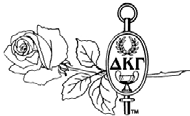 https://www.dkg.orgOmega State Websitedkgcolorado.weebly.comOmega State2017–2019: Praise and PossibilityColorado Chapter of Delta Kappa GammaDelta Kappa Gamma is an international professional honor society of key women educators in the United States, Canada, Europe, Latin America, and Japan.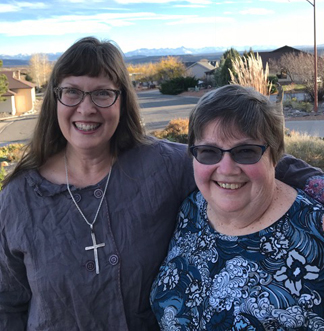 Janet McClaskey, Delta Kappa Gamma International Omega State President and Leila Koenig, First Vice PresidentMISSION STATEMENTThe Delta Kappa Gamma Society International promotes professional and personal growth of women educators and excellence in educationVISIONLeading women educators impacting education worldwide.